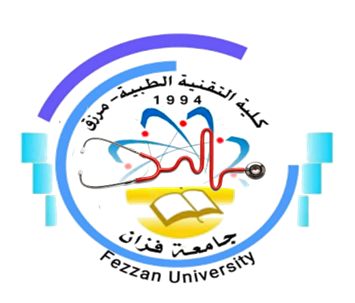 كلية التقنية الطبية/ مرزقنموذج توصيف مقرر دراسيأهداف المقررالتعرف علي شكل وتركيب الخلية الحيوانية والنباتية .التعريف بأنواع الأنسجة الحيوانية المختلفة .معرفة ممالك الحياة المختلفة ودراسة مثال لكل شعبة من شعب المملكة الحيوانية .التعريف بعلم الوراثة والجينات ، علم الأجنة ، علم البيئة .محتوى المقررطرق التدريسمحاضراتتقاريرواجباتورقات عملطرق التقييمالمراجع والدورياترئيس و منسق الجودة بالقسم العام : أ. نواسة علي بريكاومراجعة رئيس قسم الجودة : أ . خديجة عبدالسلام سعد1اسم المقرر الدراسي و الرمز علم الأحياء العامة GE1042منسق المقررأ. محمد مهدي محمد الطاهر3القسم / الشعبة التي تقدم البرنامج القسم العام4الأقسام العلمية ذات العلاقة بالبرنامججميع الأقسام العلمية بالكلية 5الساعات الدراسية للمقرر70 ساعة6اللغة المستخدمة في العملية التعليميةالعربية ، الإنجليزية 7السنة الدراسية / الفصل الدراسيالاول8تاريخ وجهة اعتماد المقرر2010/ 2011 جامعة سبها الموضوع العلميعدد الساعاتمحاضرةمعملتمارينمقدمة لعلم الأحياء ( فروع علم الأحياء)211-علم الخلايا Cytology))422-البناء الضوئي والتنفس الخلوي422-دورة الخلية وانقسامها 422-علم الوراثة Genetics)) .422-علم الأجنة . - 422-علم الأنسجة Histology)).423- علم التصنيف (Taxonomy).42 4-علم البيئة Ecology)) .422-ر.مطرق التقييمتاريخ التقييمالنسبة المئوية1الامتحانات النصفية ( الأول –الثاني)الأسبوع السادس والعاشر202الامتحان النصفي العمليالأسبوع الحادي عشر103الامتحان العملي النهائيالأسبوع الحادي عشر154الامتحان النهائيالأسبوع الرابع عشر505الحضور والنشاطأسبوعيا5100 %عنوان المراجعالناشرالنسخةالمؤلفمكان تواجدهاالكتب الدراسية المقررةعلم الحيوان . الطبعة الرابعة . دار المعارف . القاهرة . جمهورية مصر العربية علم الحيوان . الطبعة السادسة . دار المعارف . القاهرة . جمهورية  مصر العربية .علم الحيوان . الطبعة الرابعة . دار المعارف . القاهرة . جمهورية مصر العربية علم الحيوان . الطبعة السادسة . دار المعارف . القاهرة . جمهورية  مصر العربية .علم الحيوان . الطبعة الرابعة . دار المعارف . القاهرة . جمهورية مصر العربية علم الحيوان . الطبعة السادسة . دار المعارف . القاهرة . جمهورية  مصر العربية .علم الحيوان . الطبعة الرابعة . دار المعارف . القاهرة . جمهورية مصر العربية علم الحيوان . الطبعة السادسة . دار المعارف . القاهرة . جمهورية  مصر العربية .كتب مساعدةالبنهاوي م.أ ، زيدان أ. ن ، سامي ع.ع ، رشدي م.أ ، مسعود ف .ع 1995البنهاوي م.أ ، زيدان أ. ن ، سامي ع.ع ، رشدي م.أ ، مسعود ف .ع 1995البنهاوي م.أ ، زيدان أ. ن ، سامي ع.ع ، رشدي م.أ ، مسعود ف .ع 1995البنهاوي م.أ ، زيدان أ. ن ، سامي ع.ع ، رشدي م.أ ، مسعود ف .ع 1995مواقع انترنتمتغيرة مع الوقت ومع  تتطور البحوث والدراسات التي تنشر علي مواقع الانترنتمتغيرة مع الوقت ومع  تتطور البحوث والدراسات التي تنشر علي مواقع الانترنتمتغيرة مع الوقت ومع  تتطور البحوث والدراسات التي تنشر علي مواقع الانترنتمتغيرة مع الوقت ومع  تتطور البحوث والدراسات التي تنشر علي مواقع الانترنت